Bibliothèque virtuelle en mathématiqueshttp://nlvm.usu.edu/fr/nav/vlibrary.html 7e à 9e 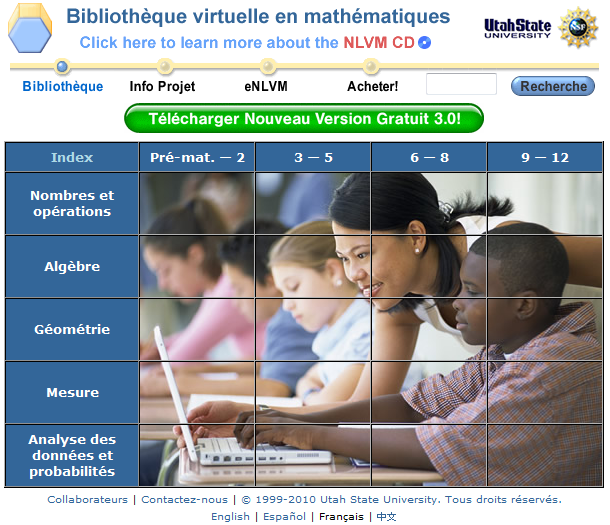 Fractions – Additionshttp://nlvm.usu.edu/fr/nav/frames_asid_106_g_3_t_1.htmlFractions – Comparaisonshttp://nlvm.usu.edu/fr/nav/frames_asid_159_g_3_t_1.htmlFractions – Multiplication rectangulairehttp://nlvm.usu.edu/fr/nav/frames_asid_194_g_3_t_1.htmlFractions – Équivalence http://nlvm.usu.edu/fr/nav/frames_asid_105_g_3_t_1.htmlGraphiques de fonctionshttp://nlvm.usu.edu/fr/nav/frames_asid_109_g_3_t_1.html?open=activitiesMachine à fonctionshttp://nlvm.usu.edu/fr/nav/frames_asid_191_g_3_t_1.html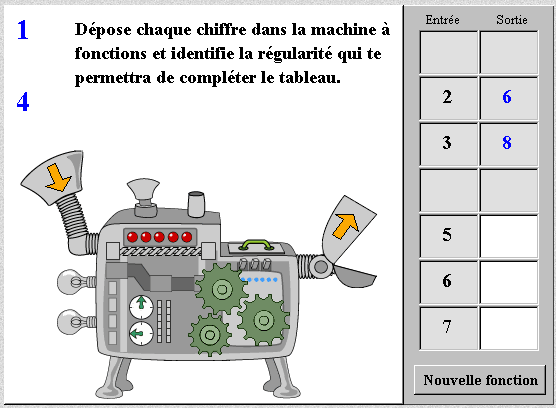 Pourcentages http://nlvm.usu.edu/fr/nav/frames_asid_160_g_3_t_1.html?open=activitiesTraceur de pointshttp://nlvm.usu.edu/fr/nav/frames_asid_331_g_3_t_2.html Carreaux algébriqueshttp://nlvm.usu.edu/fr/nav/frames_asid_189_g_3_t_2.html?open=activitiesFausse monnaiehttp://nlvm.usu.edu/fr/nav/frames_asid_139_g_3_t_2.htmlBalance algébriquehttp://nlvm.usu.edu/fr/nav/frames_asid_201_g_3_t_2.html?open=instructions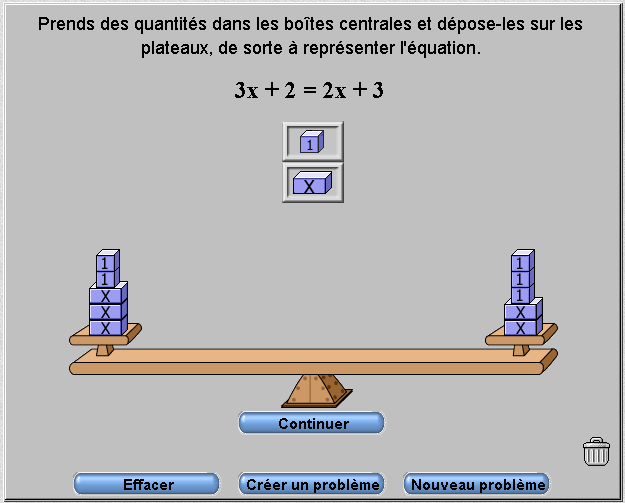 Balance algébrique – Valeurs négativeshttp://nlvm.usu.edu/fr/nav/frames_asid_324_g_3_t_2.html?open=instructionsTransformations – Compositionhttp://nlvm.usu.edu/fr/nav/frames_asid_294_g_3_t_3.html?open=activitiesTransformations – Rotationhttp://nlvm.usu.edu/fr/nav/frames_asid_294_g_3_t_3.html?open=activities Transformations – Translationhttp://nlvm.usu.edu/fr/nav/frames_asid_301_g_3_t_3.html?open=activities Transformation – Réflexionhttp://nlvm.usu.edu/fr/nav/frames_asid_297_g_3_t_3.html?open=activities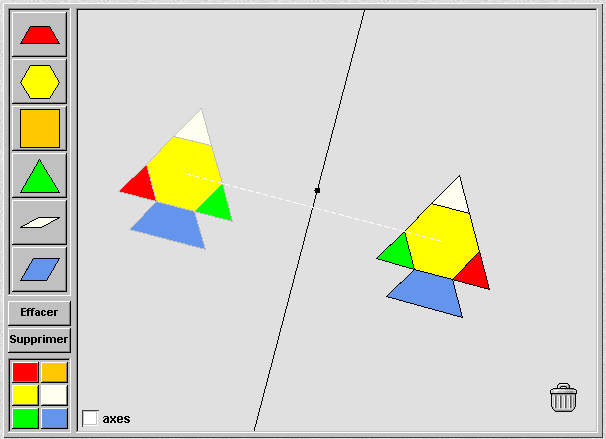 Géoplan http://nlvm.usu.edu/fr/nav/frames_asid_282_g_3_t_4.html?open=activitiesPile ou facehttp://nlvm.usu.edu/fr/nav/frames_asid_305_g_3_t_5.htmlCadran de hasardhttp://nlvm.usu.edu/fr/nav/frames_asid_186_g_3_t_5.html?open=activities